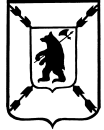 ЯРОСЛАВСКАЯ ОБЛАСТЬПОШЕХОНСКИЙ  МУНИЦИПАЛЬНЫЙ  РАЙОНСОБРАНИЕ ДЕПУТАТОВР Е Ш Е Н И Е _19. 06. 2014 г._							№ 199_г. ПошехоньеОб организации похоронного делав Пошехонском муниципальном районеВ соответствии с Федеральным законом от 12.01.1996 №8-з «О погребении и похоронном деле», п/п 17 п.1 статьи 15 Федерального закона от 06.10.2003 №131-ФЗ «Об общих принципах местного самоуправления в Российской Федерации», ст. 27 Устава Пошехонского МР,				ПОСТАНОВЛЯЕТ:1. Утвердить прилагаемое Положение об организации похоронного дела и содержании  межпоселенческих мест захоронения граждан на территории Пошехонского муниципального района.2.  Контроль за исполнением настоящего  решения возложить на  Администрацию Пошехонского МР.3.  Решение опубликовать в газете «Сельская новь».Глава муниципального района					              Н.Н.Белов									Приложение                                                                                   к решению Собрания депутатов							    Пошехонского муниципального района							От   19. 06. 2014_№_199				        ПОЛОЖЕНИЕ	         об организации похоронного дела  в Пошехонском муниципальном районе1. Общие положения.1.1. Положение об организации похоронного дела в Пошехонском муниципальном районе (далее – Положение) определяет систему организации похоронного дела в Пошехонском муниципальном районе, устанавливает порядок содержания общественных кладбищ, разработано в целях реализации полномочий органов местного самоуправления в области  организации ритуальных услуг и содержания мест захоронения и в соответствии с Федеральными законами «О погребении и похоронном деле», «Об общих принципах организации местного самоуправления в Российской Федерации».1.2. Обязанность по оказанию гарантированного перечня услуг по погребению, предусмотренных Федеральным законом от 12.01.1996 №8-з «О погребении и похоронном деле» (далее – Закон о погребении),   возлагается на организацию, созданную в соответствии с Законом  о погребении в качестве специализированной службыпо вопросам похоронного дела.При отсутствии специализированной  службы по вопросам похоронного дела дляоказания  гарантийного перечня услуг по погребению Администрация МР может  определитьсоответствующего  поставщика (подрядчика, исполнителя)данных услуг в соответствии с Федеральным законом от 05.04.2013 года №44-ФЗ «О контрактной системе в сфере закупок товаров, работ, услуг для обеспечения государственных и муниципальных нужд» (далее – Закон о закупках).1.3. Ритуальные, сопутствующие ритуальные услуги, а также услуги по погребению ( в т.ч. в части гарантированного перечня) вправе оказывать не имеющие статуса специализированной службы по вопросам похоронного дела юридические лица и индивидуальные предприниматели, осуществляющие деятельность без образования юридического лица (далее- ритуальные организации).1.4. Межпоселенческиеместа захоронения (межпоселенческие  кладбища)  находятся в ведении Администрации Пошехонского МР в лице ее структурного подразделения, на которое возложена соответствующая функция  постановлением Администрации МР.1.5. По признаку принадлежности межпоселенческие места захоронения являются муниципальными кладбищами, по обычаям – общественные кладбища.1.6. Городское кладбище в г. Пошехонье находится в ведении администрации городского  поселения Пошехонье, которое самостоятельно решает вопросы деятельности специализированной службы.  1.7. На межпоселенческом кладбище осуществляется погребение  умерших граждан, постоянно проживавших  на территории Пошехонского   района (с учетом их волеизъявления) или иных лиц в существующие ограды по просьбе граждан, на которые зарегистрированы данные захоронения, при соблюдении требований, предусмотренных разделом 3 настоящего Положения.1.8. Погребение на межпоселенческом общественном кладбище может осуществляться  с учетом вероисповедальных, воинских и иных обычаев и традиций. Для погребения военнослужащих, граждан, призванных на военные сборы, сотрудников органов внутренних дел, сотрудников учреждений и органов уголовно-исполнительной системы, погибших при прохождении военной службы (военных сборов, службы) или умерших в результате увечья (ранения, травмы, контузии), заболевания в мирное время, на территории кладбища могут создаваться воинские участки.1.9. Документы и справки для получения социального пособия на погребение выдаются отделом ЗАГС Администрации Пошехонского МР.1.10. Специализированная служба (при ее отсутствии – соответствующее структурное подразделение Администрации МР) осуществляет координацию деятельности юридических и физических лиц, оказывающих ритуальные услуги.1.11. При отсутствии близких родственников или невозможности осуществить ими погребение, а также при отсутствии иных лиц, взявших на себя обязанность осуществить погребение, доставку в морг, в учреждения судебно-медицинской экспертизы, погребение умершего после установления органами внутренних дел его личности осуществляется специализированной службой по вопросам похоронного дела (при ее отсутствии – ритуальной организацией, определенной Администрацией МР в соответствии с Законом о закупках, далее – «ритуальной организацией по контракту»).1.12. Благоустройство и содержание межпоселенческого кладбища (межпоселенческихкладбищ) осуществляется из средств местного бюджета муниципального района и иных источников, не запрещенных законодательством Российской Федерации.1.13. Контроль за благоустройством, поддержанием порядка, соблюдением санитарного состояния на кладбище осуществляется специализированной  службой либо структурным подразделением Администрации МР, на которое возложена соответствующая функция постановлением Администрации МР.Работы по содержанию межпоселкового   кладбища (межпоселковых кладбищ) осуществляются на основании муниципального контракта на предоставление услуг по содержанию кладбищ, заключенного Администрацией МР в соответствии с Федеральным законом от 05.04.2013 года №44-ФЗ «О контрактной системе в сфере закупок товаров, работ, услуг для обеспечения государственных и муниципальных нужд».1.14. Прилегающая к кладбищу территория составляет санитарно-защитную зону, определяемую в соответствии с санитарными нормами и правилами.1.15. В санитарно-защитных зонах не допускается строительство зданий и сооружений, гаражей и хозяйственных построек, водозаборов и колодцев для хозяйственно-питьевых нужд, устройство мест для отдыха и занятий спортом.2.  ОСНОВНЫЕ ВОПРОСЫ ОРГАНИЗАЦИИ ПОХОРОННОГО ДЕЛА2.1. Лицо, взявшее на себя обязанность осуществить погребение умершего, организует, координирует выполнение всего процесса погребения  от оформления документов, необходимых для погребения, до захоронения включительно.2.2. Специализированная служба (ритуальная организация по контракту) обязана обеспечить:2.2.1. Оказание услуг по погребению на безвозмездной основе согласно установленному Законом о погребении гарантированному перечню услуг по погребению.Стоимость услуг, предоставляемых согласно гарантированному перечню услуг по погребению, определяется в соответствии с действующим законодательством. Стоимость услуг возмещается специализированной службе (ритуальной организации по контракту) в порядке, установленном действующим законодательством. В случае, если по желанию супруга, близких родственников, иных лиц, взявших на себя обязанность осуществить погребение умершего, погребение осуществляется ими за свой счет, им выплачивается социальное пособие на погребение в размере, равном стоимости услуг, предоставляемых согласно гарантированному перечню услуг по погребению.2.3. Специализированная служба либо структурное подразделение Администрации МР, на которое возложена соответствующая функция, обеспечивает формирование и сохранность архивного фонда, инвентаризацию захоронений и обновление книг захоронений, регистрацию захоронений умерших в  регистрационной книге.2.4.  Услуги специализированной службы по вопросам похоронного дела, ритуальной организации включают в себя:а) консультативную помощь:- по организации похорон с учетом национальных традиций и религиозных обрядов;- в определении вида погребения;- в выборе места захоронения и в определении времени погребения;- в  подборе предметов похоронного ритуала;- по иным видам ритуальных услуг; б) оформление заказов и предоставление участков для погребения; в) организацию похоронного обслуживания: - своевременную подготовку могил, подготовку регистрационных знаков; - транспортные услуги; - приобретение предметов похоронного ритуала;  - осуществление погребения; - оказание прочих услуг, связанных с погребением; г) исполнение заказа на организацию похорон и погребение умершего.2.5. Специализированная служба, ритуальная организация вправе оказывать дополнительные услуги:- изготовление, установку, окраску, демонтаж оград и других надмогильных сооружений;- торговлю гробами, цветами, предметами, используемыми при погребении;- доставка умершего в морг;- другие услуги.3. ПОРЯДОК ЗАХОРОНЕНИЯ3.1. Погребение производится в соответствии с правилами устройства и содержания кладбища.3.2. При предъявлении свидетельства о смерти, выданного органами записи актов гражданского состояния, родственники умершего либо лица, взявшие на себя обязанность осуществить погребение, оформляют заказ на организацию похорон в специализированной службе с назначением времени и места погребения.3.3. В первый ряду с правой и левой сторон вдоль центральных аллей кладбища отводятся места для осуществления захоронений граждан, имевших почетные звания, участников ВОВ и иных граждан, внесших значительный вклад в развитие Пошехонского района. 3.4. Каждое захоронение регистрируется в книге установленной формы с указанием номера участков захоронения и могилы.Гражданам (организациям), произведшим захоронение выдается соответствующая справка. Книга учета захоронений является документом строгой отчетности и находится на постоянном хранении в специализированной службе либо структурном подразделении Администрации МР, на которое возложена соответствующая функция.3.5. Погребение производится в  указанный срок на определенном месте.3.6. При захоронении на могильном холме устанавливается регистрационный номер.3.7. Гарантия осуществления погребения с предоставлением бесплатно участка земли:- погребение умерших (погибших), не имеющих супруга, близких родственников, иных родственников, либо законного представителя умершего осуществлять на  земельном участке размером 2,5 х1.5 м;- погребение умерших с учетом волеизъявления родственников и выделение на этом  месте участка земли для захоронения супруга или близкого родственника размером 2,5 х .3.8. Гражданам за плату могут предоставляться участки земли на кладбище для создания семейных (родовых) захоронений сверх установленных норм бесплатного предоставления земли.3.9. При захоронении в гробу в существующие семейные ограды расстояние между гробами должно быть не менее ., глубина могилы при захоронении в гробу должна быть .3.10. При отсутствии архивных документов захоронение в могилы или свободные места в существующих оградах производится с разрешения специализированной службы либо структурного подразделения Администрации МР, на который возложена соответствующая функция, на основании письменного заявления близких родственников (родителей, детей, родных братьев и сестер).3.11.При захоронении  должна соблюдаться рядность  оград. Проход между  оградами должен быть по   короткой стороне могилы   , высота оград не должна превышать .4. ПРАВИЛА СОДЕРЖАНИЯ МЕСТ ПОГРЕБЕНИЯ4.1. Монтаж, демонтаж, ремонт, замена надмогильных сооружений и оград осуществляются  после письменного уведомления соответствующего структурного подразделения Администрации Пошехонского МР  лицом, на которое зарегистрировано место  захоронения, при предъявлении указанным лицом(или по письменному поручению иным лицом), паспорта или иного документа, удостоверяющего личность,  справки о захоронении. 4.2. Установка памятников и иных надмогильных сооружений вне мест захоронений запрещается.4.3. Установленные надмогильные сооружения, ограды и благоустроенные места захоронения не должны иметь частей, выступающих за границы участка, выделенного под захоронение, или нависающих над ним.4.4. Размер ограды должен соответствовать размеру выделенного земельного участка.4.5. Надписи на надмогильных сооружениях должны соответствовать сведениям действительно захороненных в данном месте умерших.4.6. Граждане (организации) содержат места захоронения и надмогильные сооружения в надлежащем состоянии самостоятельно либо заключают договор об осуществлении ухода за могилой.4.7. При отсутствии надмогильного сооружения, ухода за захоронением и сведений о захоронении последние могут быть признаны безхозяйными в установленном законодательством порядке.4.8. Специализированная служба, ритуальная организация по контракту, Администрация МР  ответственности за сохранность установленных надмогильных сооружений и оград  не несет.4.9. На территории межмуниципального кладбища запрещается:-  находиться после его закрытия;- выгуливать собак, пасти домашних животных, ловить птиц;- разводить костры, производить добычу грунта, резать дерн;-засорять территорию;- складировать в контейнер для мусора старые памятники, цветочницы и другие надмогильные сооружения (указанные предметы необходимо складировать у   контейнерной площадки;- сажать деревья на могильном участке;-ломать зеленые насаждения, рвать цветы, засорять территорию;- ездить на машинных, велосипедах, мопедах, мотороллерах, мотоциклах, лыжах и т.п.;- оставлять запасы строительных материалов без согласования со специализированной организацией либо с ритуальной организацией по контракту или с соответствующим структурным подразделением Администрации МР.4.10. Запрещается осуществление самовольных захоронений на кладбище.4.11. На территории кладбища запрещен проезд без разрешения автотранспортных средств вне похоронной процессии, за исключением специального транспорта (катафалков, уборочной, поливочной, строительной техники, мусоровозов).4.12. Катафалк, а также сопровождающий его транспорт, образующий похоронную процессию, имеют право беспрепятственного проезда на территорию кладбища.5. ПРАВИЛА РАБОТЫ МЕЖПОСЕЛКОВОГО КЛАДБИЩА(МЕЖПОСЕЛКОВЫХ  КЛАДБИЩ) 5.1. Кладбища открыты для посещений и производства на них работ ежедневно:-  мая по сентябрь – с 8 до 20 часов; С октября по апрель – с 9 до 17 часов.Время погребения устанавливается при оформлении заказа по согласованию с заказчиком.5.2. На территории кладбищ  посетители должны соблюдать общественный порядок и тишину.5.3. Посетители кладбищ имеют право:- пользоваться инвентарем для ухода за могилой;- заключать договор со специализированной службой по вопросам похоронного дела, ритуальной  организацией об осуществлении ухода за могилой и могильными сооружениями;- осуществлять уход за могилой, в т.ч. сажать цветы на могильном участке.5.4. Посетители-инвалиды при предъявлении соответствующих удостоверений имеют право беспрепятственного проезда на территорию кладбища на личном легковом автотранспорте и легковом такси.5.5.  При главном входе на кладбище вывешивается его план-схема и выписка из настоящих правил.6. ОТВЕТСТВЕННОСТЬ ЗА НАРУШЕНИЕ НАСТОЯЩЕГО ПОЛОЖЕНИЯ6.1. За нарушение настоящего Положения виновные лица несут ответственность в соответствии с действующим законодательством.